COST Action TU1304 – WINERCOSTWind Energy Technology Reconsideration to enhance the concept of Smart Cities2ND TRAINING SCHOOL: 4-8.04.2016, Technical University of Crete, Chania, Greecehttp://winercost.com/, www.cost.euAdvances in Wind Energy Technology II2ND Training School APPLICATION FORMPlease fill this form and submit it via email to gestavr@dpem.tuc.gr not later than Monday 21st February, 2016 (24:00 CET). Applications sent after this date will not be considered.Please, attach also a short CV (NOT MORE THAN 2 PAGES!)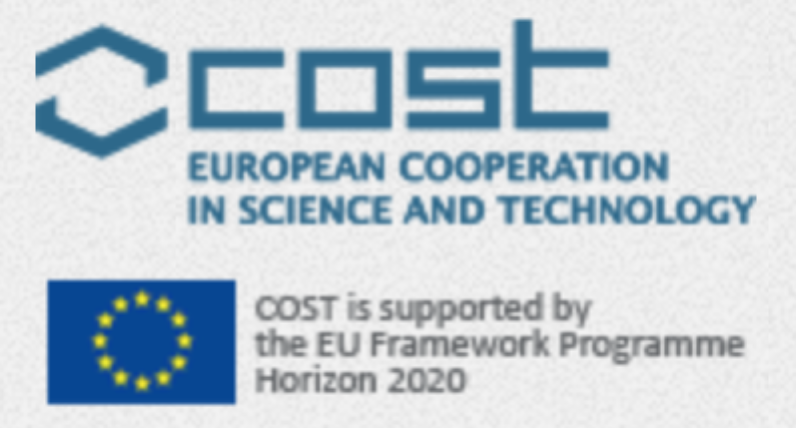 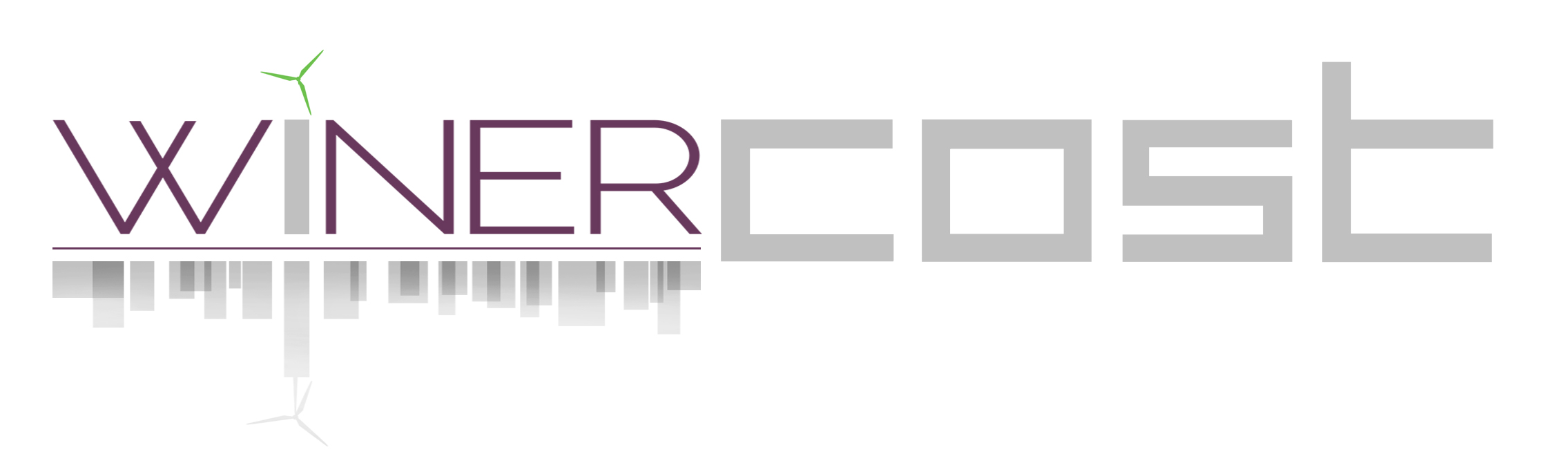 Name:Surname:Gender:Date of Birth:Email address:Nationality:Occupation:Current institution:Please explain in no more than 1500 words (in total):Please explain in no more than 1500 words (in total):Motivation to join the Training School:Education background and experience: Willingness to establish international networks: